ISTITUTO COMPRENSIVO LUSERNA SAN GIOVANNIIstituto Comprensivo Statale di Scuola dell’Infanzia, Primaria e Secondaria di I gradoVia Tegas, 2 – 10062 Luserna San Giovanni (TO)Tel. 0121/909970e-mail: toic843009@istruzione.it	toic843009@pec.istruzione.it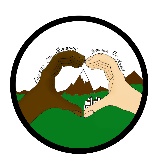 Sito web: https://icluserna.edu.it 	codice fiscale: 94544270013PERSONALE ATARICHIESTA DI RIPOSO GIORNALIERO ai sensi dell’art. 39 del T. U. 26 marzo 2001 n° 151Il/la sottoscritto/a _____________________________________________________________ in servizio presso il plesso di ______________________________ come ________________________________________________CHIEDEdi poter usufruire dei seguenti riposi giornalieri dal _______________________ al  ________________________Note:__________________________________________________________________________________________________________________________________________________________________________________ Dichiara che il/la proprio/a coniuge Sig. /Sig.ra__________________________________________________ non usufruisce di analogo riposo.Data __________________________                               Firma ________________________________________Visto, si autorizza.                                                                                                                                                                                          LA DIRIGENTE SCOLASTICA                                                                                                                            Prof.ssa Alessia BARRALOrario di  servizioRichiesta di riduzioneLunedì Dalle ore _____________ alle ore ______________Dalle ore _____________ alle ore ______________dalle ore __________ _____alle ore_________________Martedì Dalle ore _____________ alle ore ______________Dalle ore _____________ alle ore ______________dalle ore __________ _____alle ore_________________Mercoledì Dalle ore _____________ alle ore ______________Dalle ore _____________ alle ore ______________dalle ore __________ _____alle ore_________________Giovedì Dalle ore _____________ alle ore ______________Dalle ore _____________ alle ore ______________dalle ore __________ _____alle ore_________________Venerdì Dalle ore _____________ alle ore ______________Dalle ore _____________ alle ore ______________dalle ore __________ _____alle ore_________________